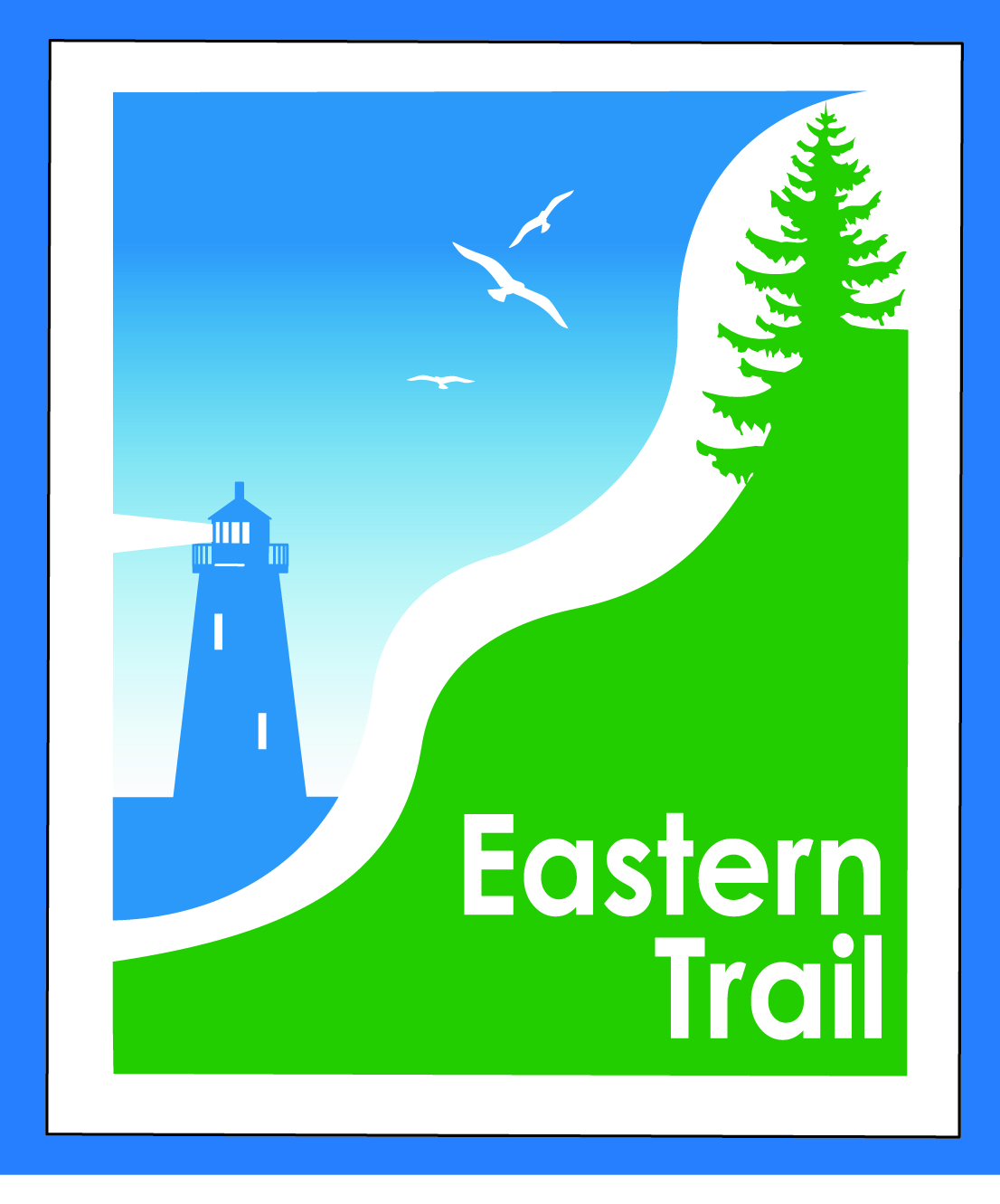                          ETMD Board of Directors  Agenda                       Kennebunk Town Hall   - Third Floor Conference Rm – May 9, 2018 - 8:30 – 10:30 a.m.	Welcome & Introductions – 5 minMinutes of April 11, 2018 (attached) needs vote - 3 minFinancial  – 5 minApril report (attached)- needs vote – Carole, ValOperations – 25 min Hallczuk status – Tad, CaroleConnection Updates – Tad, Carole	Arundel-Kennebunkport Cottage Preserve 		Please review attached plan – requires our approval for Unitil to proceed		  	Arundel Conservation Trust 		Please review attached connection agreement – requires our approval for Unitil to proceedOngoing / Proposed Projects - 25 min    Close the Gap - Scarborough –  019386.00 – Bill, CaroleBlazing the Trail South - Kennebunk – South Berwick – Marianne, Eric, Carole Over the River – Saco-Biddeford connection – Greg, Bob H, Tad, Jim B, CaroleReports from Municipalities  Outreach & Events – 15 min - Carole, Jim, Joe ETA Annual Meeting JA5kEIS - JimUpcoming ETA / ETMD events - CaroleOther Business?  –  2 minNext Meeting –  June 13, 2018   (Note: Election of Officers)  Adjourn